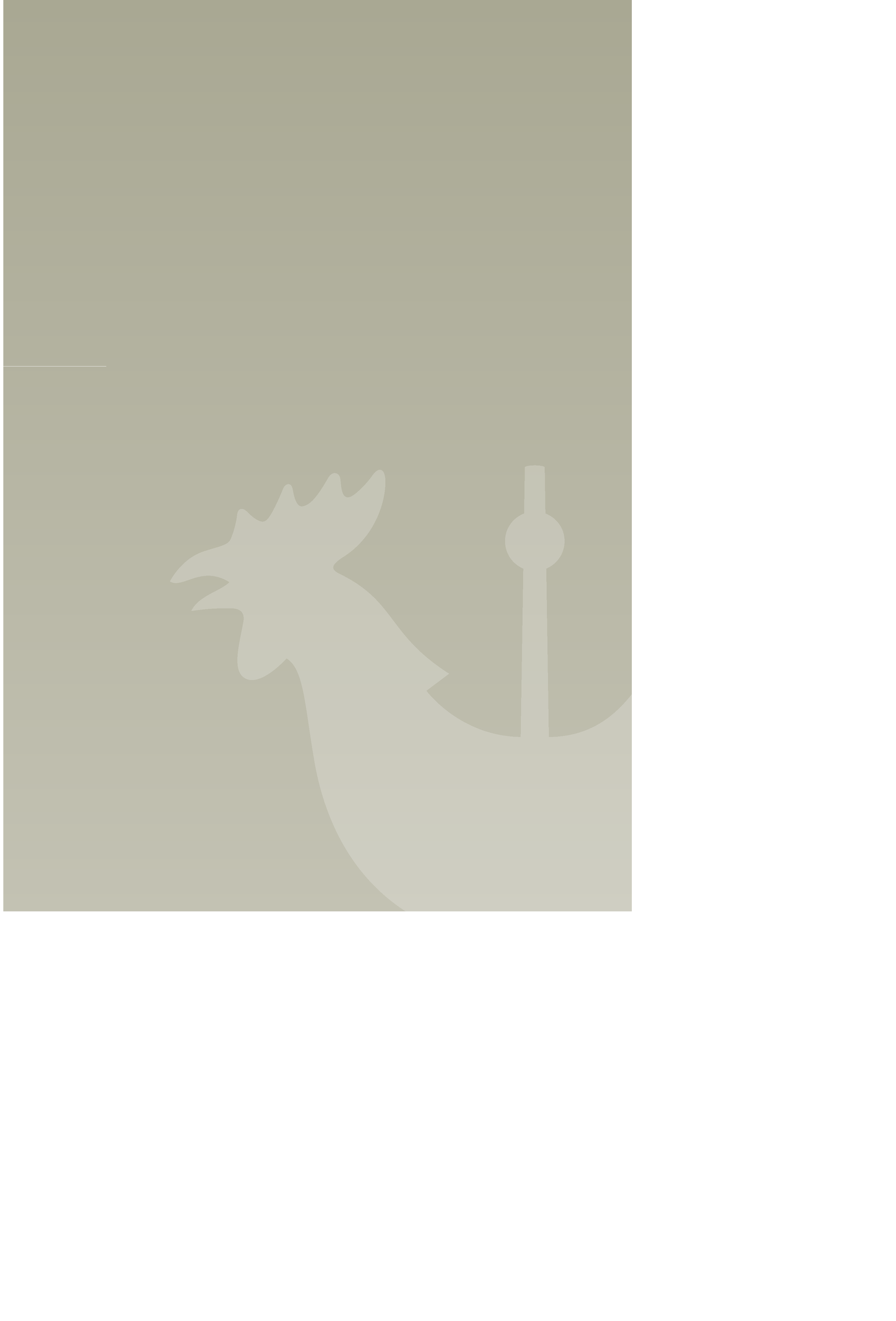 2015Skoler & UddannelseSkoler & Uddannelse2015Klubbernes fælles virksomhedsplanKlubbernes fælles virksomhedsplanAlbertslund KommuneNordmarks Allé 12620 Albertslundwww.albertslund.dkskoleroguddannelse@albertslund.dkT 43 68 68 68Albertslund KommuneNordmarks Allé 12620 Albertslundwww.albertslund.dkskoleroguddannelse@albertslund.dkT 43 68 68 68IndholdHvem er vi?	5Personalenormering og timetal i klubberne pr. 1. januar 2015	5Organisationsdiagram for klubområdet i Albertslund pr. 1. januar 2015	6Hvorfor er vi her?	7Lovgrundlag	7Klubbernes pædagogiske platform i arbejdet med børn og unge	7Rammebetingelser i klubarbejdet	8Indsatsområder 2015	9Obligatoriske indsatsområder - Direktørforum	9Klubområdets egne indsatsområder i 2015	11Opfølgning 2014	16Hvem er vi?Klubberne er en del af området Børn, Sundhed og Velfærd og er tilknyttet afdelingen for Skoler og Uddannelse. Klubområdet består pr. 1. januar 2015 af 8 institutioner med klubaktiviteter.Klubberne er på forskellig vis sammensat af fritidsklub (FK), juniorklub (JK), ungdomsklub (UK) samt væresteder og henvender sig til børn og unge i alderen 10 – 21 (23) år. I 2015 er medlemsnormeringen 820 FK (inkl. 30 specialpladser), 245 JK og 143 UK (inkl. 8 pladser i central pulje). Herudover er der ikke-registrerede brugere af værestederne Nord og Hedemarken.Til klubområdet er tilknyttet en leder for klubberne, som har det overordnede ansvar for udvikling og koordinering af den pædagogiske indsats på klubområdet og til hvilken den enkelte klubleder refererer.Klubberne er:Baunegård er en fritidsklub og ligger i tilknytning til Børnehuset Baunegård, hvor der også er børnehave og SFO. er en fritids-, junior- og ungdomsklub.Ungehuset har én samlet ledelse og består af 3 fysisk adskilte enheder/bygninger; Albertslund Motorsportscenter samt værestederne Nord og Hedemarken.Værestederne er kontingent-fri og der er ikke medlemsregistrering. Albertslund Motorsportscenter er en fritids-, junior- og ungdomsklub, der særligt fokuserer på motorsportsaktiviteter er en fritids- og juniorklub, hvor der til fritidsklubben er tilknyttet en specialgruppe med plads til 10 børn. er en fritids-, junior- og ungdomsklub, hvor der til fritidsklubben er tilknyttet en specialgruppe med plads til 10 børn.Svanen er en fritids-, junior- og ungdomsklub, hvor der til fritidsklubben er tilknyttet en specialgruppe med plads til 10 børn.Til klubområdet er endvidere tilknyttet en socialfaglig medarbejder, en inklusionsmedarbejder samt en fælles klubadministration.Skyggenormering/personaletimetal for den enkelte klub samt klubområdets organisering pr. 1. januar 2015 fremgår af tabel 1 og 2 nedenfor.Personalenormering og timetal i klubberne pr. 1. januar 2015Tabel 1Personalenormering og timetal i klubberne pr. 1. januar 2015Tabel 1Personalenormering og timetal i klubberne pr. 1. januar 2015Tabel 1Tabel 2Tabel 2Tabel 2Hvorfor er vi her?LovgrundlagKlubberne i  Kommune er oprettet efter Lov om dag-, fritids- og klubtilbud m.v. til børn og unge (dagtilbudsloven). Formålet for klubtilbud og andre socialpædagogiske fritidstilbud til større børn og unge er i loven angivet som følger:Klubtilbud og andre socialpædagogiske fritidstilbud til større børn og unge skal i samarbejde med børnene og de unge skabe aktiviteter og samværsformer, der fremmer den enkeltes alsidige udvikling, selvstændighed og forståelse for demokrati. Klubtilbud m.v. skal som led heri bidrage til at udvikle børns og unges evne til at indgå i forpligtende relationer og fællesskaber. Klubtilbud m.v. indgår i kommunens generelle fritidstilbud til større børn og unge og skal efter kommunalbestyrelsens beslutning også kunne rette sit arbejde mod større børn og unge med behov for støtte. Aktiviteterne i tilbuddene skal afspejle målgruppens alder og bredde. Klubtilbud m.v. skal give større børn og unge kendskab til øvrige aktivitets-, kultur- og fritidstilbud, så børnene og de unge bliver i stand til selv at tilrettelægge deres fritidsliv, når de ikke er i klubtilbud m.v.Klubtilbud m.v. skal støtte de større børn og unge i deres fremtidige muligheder på uddannelsesområdet og på arbejdsmarkedet.Klubbernes pædagogiske platform i arbejdet med børn og ungeMed afsæt i kommunens børn og unge politik, værdigrundlag – herunder menneskesyn, dannelses og læringsbegreb – og medarbejdernes faglige kendskab til den moderne børne- og ungekultur har klubberne valgt at lægge særligt vægt på de unges perspektiv og fokuseret 4 kerneydelser, der tilsammen udgør klubbernes fælles pædagogiske platform.:Selvværd og identitetAlle klubber arbejder med at hjælpe den unge til at finde svar på spørgsmålet: hvem er jeg? Det vil sige hjælper den unge med at tro på og have tillid til sig selv. Vi vil i denne forbindelse kendes på:at børn og unge, der banker på vores dør, bliver set og anerkendt i deres unikke særegenhed og hjulpet til at finde et ståsted i tilværelsenat vi aldrig smider nogen ud, uden der er fundet et konstruktivt alternativ til den ungeder understøtter de ovenfor nævnte udsagn, vi gerne vil kendes på. Disse medtages ikke i virksomhedsplanen, idet disse – og for den sags skyld også ressourcerne – er forskellige fra klub til klub.Rammebetingelser i klubarbejdetKlubberne arbejder indenfor rammerne af en række vedtagne politikker, som eksempel kan nævnes; Børn og Ungepolitikken, Fritidspolitikken osv. For så vidt angår Børn og Ungepolitikken vil vi ikke her i virksomhedsplanen gengive alle de målsætninger, der har relevans for klubbernes arbejde, idet dette vil være alt for omfattende.Derudover er der Fritidspolitikken, som Kommunalbestyrelsen vedtog den 12. juni 2001, hvor der blev fastlagt en ramme for det pædagogiske arbejde:Den socialpædagogiske indsats og tænkning skal være det bærende element i klubbernes arbejde (helhedspædagogik, relations- og kontekstuel pædagogik, fokus på de udsatte børn og unge)Klubberne henvender sig til alle grupper af børn og unge i aldersgruppenDet pædagogiske arbejde skal tilrettelægges, så det også tiltrækker de tosprogedeDet tværfaglige arbejde skal styrkes (SSP, netværk, foreninger, overgang fra SFO m.v.)at børn og unge kan stole på, at vi gør, hvad vi siger og siger, hvad vi gørIndividet i fællesskabetAlle klubber arbejder med at hjælpe den unge til at finde svar på spørgsmålet: hvor hører jeg til?Vi vil i denne forbindelse kendes på:at vi i vores klubber arbejder på at skabe plads til alle at være dygtige til at udvikle de unges sociale og personlige kompetencerat være dygtige til at skabe differentierede fællesskaber – vi forsøger at indrette klubberne efter de unges behov – ikke omvendtaktivt at arbejde for at nedbryde ”Berlinmuren” (Roskildevej, den usynlige mur mellem Nord og Syd, så alle børn og unge får mulighed for at mødes på tværs af sociale - og etniske skillelinjer)at flere og flere tosprogede drenge og piger inkluderes i vores arbejdeMeningsfyldte aktiviteterAlle klubber arbejder med aktiviteter, der udfordrer og udvider de unges grænser for, hvad de troede de kunne og turde. Vi vil i denne forbindelse kendes på:at der i vores klubber er gang i den – vi er med på den værsteat der i vores klubber også er tid til bare at hænge ud og slappe afat der i vores klubber er tid til fordybelseat man i vores klubber bliver udfordret af voksne til aktiv deltagelseEtik og moralAlle klubber arbejder med at hjælpe de unge med at finde et ståsted i og en mening med tilværelsen. Vi vil i denne forbindelse kendes på:at den unge altid bliver taget alvorligt at vi tør debattere alle emner at vi respekterer den unges egne grænserat vi som voksne tør tage ansvaret for at hjælpe den unge godt på vejat vi tør melde vores holdninger og værdier klart ud til den ungeat vi først og fremmest søger efter at forstå det, den unge forstår Den pædagogiske platform er ”bundet op” omkring nogle metoder, værktøjer og konkrete handlinger,Indsatsområder 2015Klublederne har besluttet en udviklingsstrategi for klubområdet, som overordnet peger på, at vi bl.a. skal:arbejde hen mod specialisering på centrale områder i arbejdet med børn og unge vedligeholde og udvikle vores netværk og tværfaglige samarbejdehave fortsat fokus på uddannelses- og kompetenceløft af alle medarbejdereSpecialiseringen drejer sig organisatorisk om følgende overordnede fokusområder:Det specialpædagogiske områdeDet socialpædagogiske områdeFritids- og kulturpædagogikken samtSamarbejdet med skolerneFor hvert af de overordnede fokusområder er der nedsat en ledelsesgruppe (i det følgende kaldet specialgruppen, socialgruppen, kulturgruppen og skolegruppen), som særligt har til opgave at sikre specialiseringen indenfor det givne område og samtidig sikre, at der i de kommende år arbejdes med udvikling og med konkrete mål og tiltag. Hver ledelsesgruppe har prioriteret og beskrevet de indsatsområder, der fremgår af denne virksomhedsplan.Udover klubbernes egne interne indsatsområder er der i 2015 3 obligatoriske indsatsområder, som Albertslund Kommunes direktørforum ønsker skal indgå i de enkelte afdelingers aktiviteter og planer for det kommende år:Bo i Albertslund – den børnevenlige bySmart City – den nyskabende byGodt i gang – den engagerede byIndsatsområder 2015Klublederne har besluttet en udviklingsstrategi for klubområdet, som overordnet peger på, at vi bl.a. skal:arbejde hen mod specialisering på centrale områder i arbejdet med børn og unge vedligeholde og udvikle vores netværk og tværfaglige samarbejdehave fortsat fokus på uddannelses- og kompetenceløft af alle medarbejdereSpecialiseringen drejer sig organisatorisk om følgende overordnede fokusområder:Det specialpædagogiske områdeDet socialpædagogiske områdeFritids- og kulturpædagogikken samtSamarbejdet med skolerneFor hvert af de overordnede fokusområder er der nedsat en ledelsesgruppe (i det følgende kaldet specialgruppen, socialgruppen, kulturgruppen og skolegruppen), som særligt har til opgave at sikre specialiseringen indenfor det givne område og samtidig sikre, at der i de kommende år arbejdes med udvikling og med konkrete mål og tiltag. Hver ledelsesgruppe har prioriteret og beskrevet de indsatsområder, der fremgår af denne virksomhedsplan.Udover klubbernes egne interne indsatsområder er der i 2015 3 obligatoriske indsatsområder, som Albertslund Kommunes direktørforum ønsker skal indgå i de enkelte afdelingers aktiviteter og planer for det kommende år:Bo i Albertslund – den børnevenlige bySmart City – den nyskabende byGodt i gang – den engagerede byIndsatsområder 2015Klublederne har besluttet en udviklingsstrategi for klubområdet, som overordnet peger på, at vi bl.a. skal:arbejde hen mod specialisering på centrale områder i arbejdet med børn og unge vedligeholde og udvikle vores netværk og tværfaglige samarbejdehave fortsat fokus på uddannelses- og kompetenceløft af alle medarbejdereSpecialiseringen drejer sig organisatorisk om følgende overordnede fokusområder:Det specialpædagogiske områdeDet socialpædagogiske områdeFritids- og kulturpædagogikken samtSamarbejdet med skolerneFor hvert af de overordnede fokusområder er der nedsat en ledelsesgruppe (i det følgende kaldet specialgruppen, socialgruppen, kulturgruppen og skolegruppen), som særligt har til opgave at sikre specialiseringen indenfor det givne område og samtidig sikre, at der i de kommende år arbejdes med udvikling og med konkrete mål og tiltag. Hver ledelsesgruppe har prioriteret og beskrevet de indsatsområder, der fremgår af denne virksomhedsplan.Udover klubbernes egne interne indsatsområder er der i 2015 3 obligatoriske indsatsområder, som Albertslund Kommunes direktørforum ønsker skal indgå i de enkelte afdelingers aktiviteter og planer for det kommende år:Bo i Albertslund – den børnevenlige bySmart City – den nyskabende byGodt i gang – den engagerede byObligatoriske indsatsområder - DirektørforumBo i Albertslund – den børnevenlige bySkoledagen i Albertslund er fra august 2014 blevet længere. Det udfordrer fritidslivet og den organisering vi har i dag.  Derfor skal målene og organiseringen af fritidstilbuddene evalueres, og der skal skabes et nyt fundament som giver Albertslunds børn og unge de bedste betingelser for et udviklende fritidsliv i fællesskab samt give dem en god sammenhængende dag.Obligatoriske indsatsområder - DirektørforumBo i Albertslund – den børnevenlige bySkoledagen i Albertslund er fra august 2014 blevet længere. Det udfordrer fritidslivet og den organisering vi har i dag.  Derfor skal målene og organiseringen af fritidstilbuddene evalueres, og der skal skabes et nyt fundament som giver Albertslunds børn og unge de bedste betingelser for et udviklende fritidsliv i fællesskab samt give dem en god sammenhængende dag.Obligatoriske indsatsområder - DirektørforumBo i Albertslund – den børnevenlige bySkoledagen i Albertslund er fra august 2014 blevet længere. Det udfordrer fritidslivet og den organisering vi har i dag.  Derfor skal målene og organiseringen af fritidstilbuddene evalueres, og der skal skabes et nyt fundament som giver Albertslunds børn og unge de bedste betingelser for et udviklende fritidsliv i fællesskab samt give dem en god sammenhængende dag.Mål: Igangsættelse af proces omkring evaluering af klubstrukturen.Dokumentation: Klubberne involveres i processen.Mål:
Vi vil fortsat være med til at sikre, at der er attraktive fritidstilbud efter skoletid i hvert lokalområde i Albertslund, baseret på frivillighed, trivsel, omsorg, medindflydelse og dannelse.Dokumentation: 
Vi vil på klubledermøder, ledelsesseminarer og morgenkaffemøder invitere relevante oplægsholdere, der kan kvalificere vores arbejde.Mål: 
Udvikling af den matrikelløse helhedsskole.Dokumentation: 
Vi vil aktivt bidrage til ideudviklingen omkring den matrikelløse helhedsskole og sikre at den pædagogiske tænkning også indgår i resultatet.Mål: 
At øge antallet af tilmeldte børn i fritidsklubberne med 5 %.Dokumentation: 
Opgøres ved optælling i august 2015.Smart City – den nyskabende byDigitalisering er et helt centralt redskab til at udvikle og effektivisere vores service til borgerne. Nye teknologier og digitale løsninger kan understøtte læringen på skole- og fritidsområdet.Smart City – den nyskabende byDigitalisering er et helt centralt redskab til at udvikle og effektivisere vores service til borgerne. Nye teknologier og digitale løsninger kan understøtte læringen på skole- og fritidsområdet.Smart City – den nyskabende byDigitalisering er et helt centralt redskab til at udvikle og effektivisere vores service til borgerne. Nye teknologier og digitale løsninger kan understøtte læringen på skole- og fritidsområdet.Mål: 
Vi vil løbende sikre at alle medarbejdere har kendskab til vores medievejledning udarbejdet i 2013.Dokumentation: 
Vi inviterer eksperter indenfor IT til morgenkaffemøder. Kulturgruppen følger op.Mål: 
Vi vil fortsat være opdaterede på de sidste nye spil og sikre at alle børn og unges digitale færdigheder udvikles.Dokumentation: 
Vi samarbejder og konkurrerer på tværs af klubberne – både på medarbejderniveau og blandt brugerne.Godt i gang – den engagerede byAlbertslund Kommune har et stort ansvar for at hjælpe de unge videre i tilværelsen. Specielt i en tid med økonomisk krise og stigende ledighed kan det få store konsekvenser for byens unge, hvis de ikke får en uddannelse eller kommer i beskæftigelse. Det er et mål i skolestrategien, at 85% af vores unge skal gennemføre en ungdomsuddannelse. Vi kan – qua vores relationer til de unge – på klubområdet bidrage med at få talt med de unge om deres fremtidsplaner og ønsker til uddannelsesvalg m.v.Klubområdet vil engageret indgå som aktive medspillere i de nyligt besluttede strategier, der kan medvirke til at få vores unge godt i gang:Ungestrategien ogStrategi for det kriminalitetsforebyggende arbejdeGodt i gang – den engagerede byAlbertslund Kommune har et stort ansvar for at hjælpe de unge videre i tilværelsen. Specielt i en tid med økonomisk krise og stigende ledighed kan det få store konsekvenser for byens unge, hvis de ikke får en uddannelse eller kommer i beskæftigelse. Det er et mål i skolestrategien, at 85% af vores unge skal gennemføre en ungdomsuddannelse. Vi kan – qua vores relationer til de unge – på klubområdet bidrage med at få talt med de unge om deres fremtidsplaner og ønsker til uddannelsesvalg m.v.Klubområdet vil engageret indgå som aktive medspillere i de nyligt besluttede strategier, der kan medvirke til at få vores unge godt i gang:Ungestrategien ogStrategi for det kriminalitetsforebyggende arbejdeGodt i gang – den engagerede byAlbertslund Kommune har et stort ansvar for at hjælpe de unge videre i tilværelsen. Specielt i en tid med økonomisk krise og stigende ledighed kan det få store konsekvenser for byens unge, hvis de ikke får en uddannelse eller kommer i beskæftigelse. Det er et mål i skolestrategien, at 85% af vores unge skal gennemføre en ungdomsuddannelse. Vi kan – qua vores relationer til de unge – på klubområdet bidrage med at få talt med de unge om deres fremtidsplaner og ønsker til uddannelsesvalg m.v.Klubområdet vil engageret indgå som aktive medspillere i de nyligt besluttede strategier, der kan medvirke til at få vores unge godt i gang:Ungestrategien ogStrategi for det kriminalitetsforebyggende arbejdeGodt i gang – den engagerede byAlbertslund Kommune har et stort ansvar for at hjælpe de unge videre i tilværelsen. Specielt i en tid med økonomisk krise og stigende ledighed kan det få store konsekvenser for byens unge, hvis de ikke får en uddannelse eller kommer i beskæftigelse. Det er et mål i skolestrategien, at 85% af vores unge skal gennemføre en ungdomsuddannelse. Vi kan – qua vores relationer til de unge – på klubområdet bidrage med at få talt med de unge om deres fremtidsplaner og ønsker til uddannelsesvalg m.v.Klubområdet vil engageret indgå som aktive medspillere i de nyligt besluttede strategier, der kan medvirke til at få vores unge godt i gang:Ungestrategien ogStrategi for det kriminalitetsforebyggende arbejdeMål: Ungestrategien:
Forløb om implementering af ny vejledningsreform, som medfører udvidet samarbejde med UU-vejledningen samt støttefunktion for de unge i forhold til valg af uddannelse m.v.Mål: Ungestrategien:
Forløb om implementering af ny vejledningsreform, som medfører udvidet samarbejde med UU-vejledningen samt støttefunktion for de unge i forhold til valg af uddannelse m.v.Dokumentation: Relevante klubmedarbejdere deltager i møder med den enkelte ung og UU-vejledningen som en slags ”tolk” for den unge. Inden møderne hjælper klubmedarbejderen den unge med at få italesat den unges ønsker til fremtiden og uddannelsesvalg m.v.Formaliseret samarbejde med UU-vejledningen om ovenstående iværksættes. Klubbernes viden om børn og unge indgår i handlingsplanerne for børns og unges uddannelsesvurderinger i 8. klasse.Mål:
Inklusionsprogrammet i skolerne skal skabe en mere inkluderende skolekultur med fokus på læring og trivsel.Mål:
Inklusionsprogrammet i skolerne skal skabe en mere inkluderende skolekultur med fokus på læring og trivsel.Dokumentation: Vi vil være med til at sikre, at denne indsats opnås ved at bidrage med vores omfattende viden om inklusion og vores mange konkrete inklusionsmetoder og værktøjer.Mål: Organisering af det kriminalitetsforebyggende arbejde:
Afvikling af Gadeteamet som en del af klubområdet, og etablering af samarbejde med Den kriminalpræventive EnhedMål: Organisering af det kriminalitetsforebyggende arbejde:
Afvikling af Gadeteamet som en del af klubområdet, og etablering af samarbejde med Den kriminalpræventive EnhedDokumentation: Gadeteamet, som hidtil har været en del af klubområdet, overflyttes til Den kriminalpræventive Enhed sammen med SSP-koordinatoren og leder for enheden. Vi vil have fokus på at sikre et godt samarbejde, så ingen børn og unge bliver tabt mellem to stole.Mål: 
At børn i problemer hjælpes så hurtigt som muligt.Mål: 
At børn i problemer hjælpes så hurtigt som muligt.Dokumentation: 
Socialgruppen og vores klubsocialrådgiver vil have hovedfokus på dette område og indgå i så mange netværk som muligtKlubområdets egne indsatsområder i 2015Klubområdets egne indsatsområder i 2015Klubområdets egne indsatsområder i 2015Klubområdets egne indsatsområder i 2015Det specialpædagogiske indsatsområdeDet specialpædagogiske område varetages af ledelser fra Klub Svanen, Klub Kærnehuset og Klub Storagergård, hvilket er en naturlig følge af, at der i disse 3 klubber arbejdes med børn og unge med varig fysisk og/eller psykisk funktionsnedsættelse. 
For at styrke det specialpædagogiske område i klubberne, har specialgruppen besluttet at arbejde med følgende indsatser for 2015:Det specialpædagogiske indsatsområdeDet specialpædagogiske område varetages af ledelser fra Klub Svanen, Klub Kærnehuset og Klub Storagergård, hvilket er en naturlig følge af, at der i disse 3 klubber arbejdes med børn og unge med varig fysisk og/eller psykisk funktionsnedsættelse. 
For at styrke det specialpædagogiske område i klubberne, har specialgruppen besluttet at arbejde med følgende indsatser for 2015:Det specialpædagogiske indsatsområdeDet specialpædagogiske område varetages af ledelser fra Klub Svanen, Klub Kærnehuset og Klub Storagergård, hvilket er en naturlig følge af, at der i disse 3 klubber arbejdes med børn og unge med varig fysisk og/eller psykisk funktionsnedsættelse. 
For at styrke det specialpædagogiske område i klubberne, har specialgruppen besluttet at arbejde med følgende indsatser for 2015:Det specialpædagogiske indsatsområdeDet specialpædagogiske område varetages af ledelser fra Klub Svanen, Klub Kærnehuset og Klub Storagergård, hvilket er en naturlig følge af, at der i disse 3 klubber arbejdes med børn og unge med varig fysisk og/eller psykisk funktionsnedsættelse. 
For at styrke det specialpædagogiske område i klubberne, har specialgruppen besluttet at arbejde med følgende indsatser for 2015:Mål: 
Ledelsesmæssig sparring og videndeling.Mål: 
Ledelsesmæssig sparring og videndeling.Dokumentation: Vi vil fortsat holde fælles ledelsesmøder ca. hver anden måned.Mål: 
Fælles aktiviteter på tværs af klubberne.Mål: 
Fælles aktiviteter på tværs af klubberne.Dokumentation: Vi vil invitere Trine Uhrskov til at holde foredrag om børn med ADHD. Planlagt januar 2016 (da Trine desværre ikke har tid før).Vi vil invitere Ida Koch (eller en anden) til at holde et oplæg i 2015. Emnet er endnu ikke fastlagt.Vi vil arrangere et fælles personalemøde, hvor klubbernes socialrådgiver deltager. Emnet er, hvordan man får en voksenven.Vi vil holde et fælles forældremøde om samme emne.Mål: Udvidet samarbejde med PPR.Mål: Udvidet samarbejde med PPR.Dokumentation: Vi fortsætter med supervision v. PPR og psykolog, fremover på rullende ugedage og med deltagelse af ledere. Forventeligt ca. 8 gange årligt.Vi ønsker at mødes med Charlotte Djuraas 1-2 gange årligt for at drøfte forhold omkring specialgrupperne.Det socialpædagogiske indsatsområdeDen socialpædagogiske indsats i klubberne i Albertslund indebærer, at vi identificerer børn og unge med særlige behov, dvs. risikobørn/-unge, truede børn og unge samt børn og unge med svære problemer, at vi understøtter børn og unges sociale og emotionelle processer og at vi udfører konkrete handlinger, der er med til at sikre børnenes og de unges trivsel og udvikling i deres aktuelle livssituation.
For at styrke det socialpædagogiske område i klubberne har socialgruppen besluttet at arbejde med følgende indsatser i 2015:Det socialpædagogiske indsatsområdeDen socialpædagogiske indsats i klubberne i Albertslund indebærer, at vi identificerer børn og unge med særlige behov, dvs. risikobørn/-unge, truede børn og unge samt børn og unge med svære problemer, at vi understøtter børn og unges sociale og emotionelle processer og at vi udfører konkrete handlinger, der er med til at sikre børnenes og de unges trivsel og udvikling i deres aktuelle livssituation.
For at styrke det socialpædagogiske område i klubberne har socialgruppen besluttet at arbejde med følgende indsatser i 2015:Det socialpædagogiske indsatsområdeDen socialpædagogiske indsats i klubberne i Albertslund indebærer, at vi identificerer børn og unge med særlige behov, dvs. risikobørn/-unge, truede børn og unge samt børn og unge med svære problemer, at vi understøtter børn og unges sociale og emotionelle processer og at vi udfører konkrete handlinger, der er med til at sikre børnenes og de unges trivsel og udvikling i deres aktuelle livssituation.
For at styrke det socialpædagogiske område i klubberne har socialgruppen besluttet at arbejde med følgende indsatser i 2015:Det socialpædagogiske indsatsområdeDen socialpædagogiske indsats i klubberne i Albertslund indebærer, at vi identificerer børn og unge med særlige behov, dvs. risikobørn/-unge, truede børn og unge samt børn og unge med svære problemer, at vi understøtter børn og unges sociale og emotionelle processer og at vi udfører konkrete handlinger, der er med til at sikre børnenes og de unges trivsel og udvikling i deres aktuelle livssituation.
For at styrke det socialpædagogiske område i klubberne har socialgruppen besluttet at arbejde med følgende indsatser i 2015:Mål: At opkvalificere og bevidstgøre den socialpædagogiske praksis i klubberne  for at kunne udføre kompetent socialpædagogisk arbejde.Mål: At opkvalificere og bevidstgøre den socialpædagogiske praksis i klubberne  for at kunne udføre kompetent socialpædagogisk arbejde.Dokumentation: Der gennemføres hver andet kalenderår og dermed i 2015 et forløb, enten som decideret undervisning eller information på personalemøder i alle klubber, om de lovgivningsmæssige forpligtelser og muligheder i f.t. børn og unge - f.eks. om underretningspligt, socialfaglig undersøgelse m.v. Klubområdets socialfaglige medarbejder er tovholder og indkalder relevante samarbejdspartnere fra kommunenSocialgruppen v/klubområdets socialfaglige medarbejder bistår ved udfærdigelse af underretninger og socialfaglige statusudtaleser i klubberne. (ics 120)Socialgruppen arrangerer morgenkaffemøde i  2015 med  f.eks. foredrag, workshop eller debatmøde, hvor alle medarbejdere får mulighed for at få fælles viden om børn med særlige behov, samt udveksle erfaringer og inspirere hinanden. Temaet kan være ungdom, forældresamarbejde, curlingbørn, omsorgssvigt, misbrug, overgreb, cutting m.m. Klubbernes socialfaglige medarbejdere og socialgruppen er ansvarlig for at lave  videns-opsamling. Mål: At klubbernes viden og socialpædagogiske tiltag  bliver anvendt i sammenhæng med andre professionelle indsatser for at bidrage til en helhedsorienteret indsats for det enkelte barn/ung.Mål: At klubbernes viden og socialpædagogiske tiltag  bliver anvendt i sammenhæng med andre professionelle indsatser for at bidrage til en helhedsorienteret indsats for det enkelte barn/ung.Dokumentation: Socialgruppen vil arbejde på at udvikle en netværksorienteret arbejdsmetode omkring børn og unge med særlige udfordringer. Den kan f.eks. indbefatte netværksmøder  mellem klubberne angående enkelte børn og unge og deres trivsel, samt egentlige netværksmøder med relevante eksterne parter. Socialrådgiveren på klubområdet vil få en central rolle i udarbejdelse og  implementering af denne metode.Den socialfaglige medarbejder på klubområdet understøtter, at der løbende foretages kvalitetssikring  af underretninger fra klubberne. Det sker i nært samarbejde mellem socialrådgiveren og klubberne. Socialgruppen vil arbejde med at udvikle en fast procedure  til  akutte tilfælde, hvor en klub pludselig står med en problemstilling, der kræver øjeblikkelig handling. Den skal anvendes som værktøj i  alle klubberne.Socialgruppen  udforsker og problematiserer  hvordan en øget informationsudveksling mellem klubber og andre samarbejdspartnere/skolen samt forældrene kan/skal ske.Socialgruppen  problematiserer, hvordan et  koordineret samarbejde mellem klubberne og øvrige instanser i forhold til børn og unge kan finde sted (øvrige instanser er eksempelvis UU-vejledningen, boligselskaber, foreninger m.v.).Socialgruppen anbefaler, at det sikres, at alle klubber er repræsenteret ved relevante råds– og statusmøder i skoleregi  og at der findes en procedure, så klubberne er orienteret om at møderne afholdes.I alle samarbejdsfora om enkelte børn og unge, tilbyder klubberne at være en del af den fremtidige indsats. Ved underretninger og statusudtalelser skriver klubberne fremover, at klubberne gerne vil inddrages i det fremadrettede arbejde vedrørende.den unge/barnet.Det fritids- og kulturpædagogiske indsatsområdeFor at styrke det fritidskulturelle område i klubberne, har kulturgruppen besluttet at arbejde med følgende indsatser for 2015:Det fritids- og kulturpædagogiske indsatsområdeFor at styrke det fritidskulturelle område i klubberne, har kulturgruppen besluttet at arbejde med følgende indsatser for 2015:Det fritids- og kulturpædagogiske indsatsområdeFor at styrke det fritidskulturelle område i klubberne, har kulturgruppen besluttet at arbejde med følgende indsatser for 2015:Det fritids- og kulturpædagogiske indsatsområdeFor at styrke det fritidskulturelle område i klubberne, har kulturgruppen besluttet at arbejde med følgende indsatser for 2015:Mål: 
Fortsat udvikling af sports- og musikkulturen på klubområdet.Mål: 
Fortsat udvikling af sports- og musikkulturen på klubområdet.Dokumentation: Kulturgruppen vil være medarrangør på Street Party.Kulturgruppen vil være medarrangør på fodboldturneringer, fælles bowlingture, biografture, teaterture m.v. Der udarbejdes en årsplan for 2015.Kulturgruppen vil være medarrangør på en fælles koloni til Norge i sommerferien.Kulturgruppen vil være medarrangør på Klubbernes Dag, der i 2015 afholdes i KærnehusetKulturgruppen vil være med til at implementere Klubbernes OlympiadeKulturgruppen vil have fokus på, at der også laves arrangementer, der henvender sig til pigerneKulturgruppen vil støtte op om Klubbernes RollespilKulturgruppen vil fortsat har fokus på de unges forbrug og kompetencer indenfor IT.Samarbejdet med skolerne - SkolegruppenI forbindelse med implementering af folkeskolereformen 1. august 2014 og klubbernes udvidede samarbejde med skolerne i denne forbindelse, er klubbernes skolegruppe blevet genetableret. Folkeskolereformen har tre overordnede mål:Folkeskolen skal udfordre alle elever, så de bliver så dygtige, de kan.Folkeskolen skal mindske betydningen af social baggrund i forhold til faglige resultaterTilliden til og trivslen i folkeskolen skal styrkes blandt andet gennem respekt for professionel viden og praksis.I folkeskolereformen skal de overordnede mål nås ved at kommunen udfolder indsatserne.En længere og mere varieret skoledag med mere og bedre undervisning og læring. Kompetenceudvikling af lærere, pædagoger og ledere. Få klare mål og regelforenklinger og at sikre et samarbejde mellem folkeskolen og det lokale idræts-, kultur- og foreningsliv.Samarbejdet med skolerne - SkolegruppenI forbindelse med implementering af folkeskolereformen 1. august 2014 og klubbernes udvidede samarbejde med skolerne i denne forbindelse, er klubbernes skolegruppe blevet genetableret. Folkeskolereformen har tre overordnede mål:Folkeskolen skal udfordre alle elever, så de bliver så dygtige, de kan.Folkeskolen skal mindske betydningen af social baggrund i forhold til faglige resultaterTilliden til og trivslen i folkeskolen skal styrkes blandt andet gennem respekt for professionel viden og praksis.I folkeskolereformen skal de overordnede mål nås ved at kommunen udfolder indsatserne.En længere og mere varieret skoledag med mere og bedre undervisning og læring. Kompetenceudvikling af lærere, pædagoger og ledere. Få klare mål og regelforenklinger og at sikre et samarbejde mellem folkeskolen og det lokale idræts-, kultur- og foreningsliv.Samarbejdet med skolerne - SkolegruppenI forbindelse med implementering af folkeskolereformen 1. august 2014 og klubbernes udvidede samarbejde med skolerne i denne forbindelse, er klubbernes skolegruppe blevet genetableret. Folkeskolereformen har tre overordnede mål:Folkeskolen skal udfordre alle elever, så de bliver så dygtige, de kan.Folkeskolen skal mindske betydningen af social baggrund i forhold til faglige resultaterTilliden til og trivslen i folkeskolen skal styrkes blandt andet gennem respekt for professionel viden og praksis.I folkeskolereformen skal de overordnede mål nås ved at kommunen udfolder indsatserne.En længere og mere varieret skoledag med mere og bedre undervisning og læring. Kompetenceudvikling af lærere, pædagoger og ledere. Få klare mål og regelforenklinger og at sikre et samarbejde mellem folkeskolen og det lokale idræts-, kultur- og foreningsliv.Samarbejdet med skolerne - SkolegruppenI forbindelse med implementering af folkeskolereformen 1. august 2014 og klubbernes udvidede samarbejde med skolerne i denne forbindelse, er klubbernes skolegruppe blevet genetableret. Folkeskolereformen har tre overordnede mål:Folkeskolen skal udfordre alle elever, så de bliver så dygtige, de kan.Folkeskolen skal mindske betydningen af social baggrund i forhold til faglige resultaterTilliden til og trivslen i folkeskolen skal styrkes blandt andet gennem respekt for professionel viden og praksis.I folkeskolereformen skal de overordnede mål nås ved at kommunen udfolder indsatserne.En længere og mere varieret skoledag med mere og bedre undervisning og læring. Kompetenceudvikling af lærere, pædagoger og ledere. Få klare mål og regelforenklinger og at sikre et samarbejde mellem folkeskolen og det lokale idræts-, kultur- og foreningsliv.Mål: Pædagog- og lærersamarbejdet skal udvikles.Mål: Pædagog- og lærersamarbejdet skal udvikles.Dokumentation:
Klubberne vil indgå i et 4-årigt projekt, som Skole & Uddannelse har søgt penge til i AP-Møller fonden.Mål: Kompetenceløft af klubmedarbejderne.Mål: Kompetenceløft af klubmedarbejderne.Dokumentation:
Klubmedarbejderne vil indgå i forskellige kurser og projekter iværksat af forvaltningen: klasserumsledelse, teamsamarbejde, fælles mål og handleplaner m.v.Mål: Ligeværdigt samarbejde mellem klubber og skoler.Mål: Ligeværdigt samarbejde mellem klubber og skoler.Dokumentation: Udarbejdelse/implementering af samarbejdsaftale mellem skoler og klubber.Mål: 
Udvikling af den understøttende undervisning.Mål: 
Udvikling af den understøttende undervisning.Dokumentation: 
Implementere nogle af vores forslag fra vores inspirationspjece. Deltage i netværk omkring konkrete praksisser og gode erfaringer fra andre kommuner.Mål: 
Genetablering af skolegruppen for at styrke arbejdet på skolerne og i klubberne.Mål: 
Genetablering af skolegruppen for at styrke arbejdet på skolerne og i klubberne.Dokumentation: 
Vi genetablerer skolegruppen, der særligt skal fokusere på medarbejdernes arbejde i skolerne. Medarbejderne bruger primært deres tankevirksomhed på skolearbejdet, og vi skal på klubledermøderne primært have fokus på, at klubarbejdet kvalificeres og udvikles, så børn og unge fortsat har et meningsfuldt fritidsliv.Opfølgning 20142014 har især været præget af en skolereform, der skulle implementeres fra skoleåret 2014/2015. Det har været en meget vanskelig start, men der begynder også at vise sig små lyspunkter, hvor samarbejdet fungerer til glæde for eleverne.Kommunalbestyrelsen har desuden besluttet at lukke et værested (Basen) i Midtbyen og overflytte ressourcerne til en Kriminalpræventiv afdeling. Det bliver en kæmpe udfordring for klubberne at inkludere børnene fra Syd i de andre klubber og væresteder fra 2015.Opfølgning 20142014 har især været præget af en skolereform, der skulle implementeres fra skoleåret 2014/2015. Det har været en meget vanskelig start, men der begynder også at vise sig små lyspunkter, hvor samarbejdet fungerer til glæde for eleverne.Kommunalbestyrelsen har desuden besluttet at lukke et værested (Basen) i Midtbyen og overflytte ressourcerne til en Kriminalpræventiv afdeling. Det bliver en kæmpe udfordring for klubberne at inkludere børnene fra Syd i de andre klubber og væresteder fra 2015.Opfølgning 20142014 har især været præget af en skolereform, der skulle implementeres fra skoleåret 2014/2015. Det har været en meget vanskelig start, men der begynder også at vise sig små lyspunkter, hvor samarbejdet fungerer til glæde for eleverne.Kommunalbestyrelsen har desuden besluttet at lukke et værested (Basen) i Midtbyen og overflytte ressourcerne til en Kriminalpræventiv afdeling. Det bliver en kæmpe udfordring for klubberne at inkludere børnene fra Syd i de andre klubber og væresteder fra 2015.Det specialpædagogiske områdeDet specialpædagogiske område varetages af ledelser fra Klub Svanen, Klub Kærnehuset og Bakkens Hjerte, hvilket er en naturlig følge af, at der i disse 3 klubber arbejdes med børn og unge med varig fysisk og/eller psykisk funktionsnedsættelse. 
Storagergård overtog i 2014 dog pladsen i gruppen fra Bakkens Hjerte pga. flytning af specialgruppen mellem de to klubber.For at styrke det specialpædagogiske område i klubberne, har besluttede specialgruppen at arbejde med følgende indsatser for 2014:Det specialpædagogiske områdeDet specialpædagogiske område varetages af ledelser fra Klub Svanen, Klub Kærnehuset og Bakkens Hjerte, hvilket er en naturlig følge af, at der i disse 3 klubber arbejdes med børn og unge med varig fysisk og/eller psykisk funktionsnedsættelse. 
Storagergård overtog i 2014 dog pladsen i gruppen fra Bakkens Hjerte pga. flytning af specialgruppen mellem de to klubber.For at styrke det specialpædagogiske område i klubberne, har besluttede specialgruppen at arbejde med følgende indsatser for 2014:Det specialpædagogiske områdeDet specialpædagogiske område varetages af ledelser fra Klub Svanen, Klub Kærnehuset og Bakkens Hjerte, hvilket er en naturlig følge af, at der i disse 3 klubber arbejdes med børn og unge med varig fysisk og/eller psykisk funktionsnedsættelse. 
Storagergård overtog i 2014 dog pladsen i gruppen fra Bakkens Hjerte pga. flytning af specialgruppen mellem de to klubber.For at styrke det specialpædagogiske område i klubberne, har besluttede specialgruppen at arbejde med følgende indsatser for 2014:Mål: Ledelsesmæssig sparring og videndeling.Dokumentation: Vi afholder fælles ledelsesmøder i specialgruppen, hvor aktuelle emner drøftes og aktiviteter koordineres.Vi vil fortsat viden-dele på klubområdet, f.eks. ved flere fælles foredrag for klubberne samt foredrag for specialgruppernes personale.Opfølgning: Der er holdt ledelsesmøder for klubber med specialgrupper. Vi nåede ikke i årets løb at have vidensdeling mellem specialgrupperne. Dette skyldes prioritering af andre påtrængende opgaver, især implementering af skolereformen.Mål: Forpligtende fællesskaber og andre aktiviteter på tværs af klubberne.Dokumentation: Vi vil 1 gang årligt forpligte os til at invitere børnene fra de andre specialgrupper til en aktivitet i vores egen klub.Vi vil indgår i planerne om en lukket online-klub. Denne fremgår nærmere beskrevet i kulturgruppens indsatsområder for 2014.Opfølgning: Det var hensigten, at vi ville besøge hinandens specialgrupper for at lære og lade os inspirere af hinandens arbejde, men det blev ikke til noget i år. Dette skyldes først og fremmest, at børnene i de forskellige klubbers specialgrupper p.t. tilhører forskellige aldersgrupper, og at vi derfor nok ikke ville få ret meget gavn af at besøge hinanden.I samarbejde med kulturgruppen var der formuleret et projekt om at oprette en lukket online-klub for specialgrupperne, men dette er opgivet, da projektet rejste nogle problemstillinger, som var for komplekse.Mål: Supervision af specialgruppernes personale.Dokumentation: Hver 3. måned indgår alle medarbejdere i specialgrupper i fælles supervision med PPR og psykolog.Opfølgning: Der har været supervision v. PPR ca. hver anden måned.Det socialpædagogiske indsatsområdeDen socialpædagogiske indsats i klubberne i Albertslund indebærer, at vi identificerer børn og unge med særlige behov, dvs. risikobørn/-unge, truede børn og unge samt børn og unge med svære problemer, at vi understøtter børn og unges sociale og emotionelle processer og at vi udfører konkrete handlinger, der er med til at sikre børnenes og de unges trivsel og udvikling i deres aktuelle livssituation.
For at styrke det socialpædagogiske område i klubberne har socialgruppen besluttet at arbejde med følgende indsatser i 2014:Det socialpædagogiske indsatsområdeDen socialpædagogiske indsats i klubberne i Albertslund indebærer, at vi identificerer børn og unge med særlige behov, dvs. risikobørn/-unge, truede børn og unge samt børn og unge med svære problemer, at vi understøtter børn og unges sociale og emotionelle processer og at vi udfører konkrete handlinger, der er med til at sikre børnenes og de unges trivsel og udvikling i deres aktuelle livssituation.
For at styrke det socialpædagogiske område i klubberne har socialgruppen besluttet at arbejde med følgende indsatser i 2014:Det socialpædagogiske indsatsområdeDen socialpædagogiske indsats i klubberne i Albertslund indebærer, at vi identificerer børn og unge med særlige behov, dvs. risikobørn/-unge, truede børn og unge samt børn og unge med svære problemer, at vi understøtter børn og unges sociale og emotionelle processer og at vi udfører konkrete handlinger, der er med til at sikre børnenes og de unges trivsel og udvikling i deres aktuelle livssituation.
For at styrke det socialpædagogiske område i klubberne har socialgruppen besluttet at arbejde med følgende indsatser i 2014:Mål: At opkvalificere og bevidstgøre den socialpædagogiske praksis i klubberne  for at kunne udføre kompetent socialpædagogisk arbejde.Dokumentation: Der gennemføres hver andet kalenderår et forløb, enten som decideret undervisning eller information på personalemøder i alle klubber, om de lovgivningsmæssige forpligtelser og muligheder i f.t. børn og unge f.eks. om underretningspligt, socialfaglig undersøgelse m.v. Klubområdets socialfaglige medarbejder er tovholder og udfører.Socialgruppen v/klubområdets socialfaglige medarbejder bistår ved udfærdigelse af underretninger og socialfaglige statusudtaleser i klubberne.Der afholdes arrangementer f.eks. foredrag, workshops, eller debatmøder, hvor alle medarbejdere får mulighed for at få fælles viden om børn med særlige behov, samt udveksle erfaringer og inspirere hinanden. Temaerne kan være ungdom, forældresamarbejde, curlingbørn, omsorgssvigt, misbrug, overgreb, cutting m.m.Vi vil anmode klublederne om tilbagemeldinger fra klubpersonalet om afholdte arrangementer.Vi vil løbende evaluere på socialgruppemøder og ledelsesmøderOpfølgning: Målet kører videre i 2015Den socialfaglige medarbejder i klubberne stoppede med udgangen af maj og stillingen har været vakant frem til november 2014. Størstedelen af klubbernes ressourcer  har været brugt på at implementere skolereformen i de enkelte klubber. Derfor har der hverken været den fornødne tid eller personaleressourcer tilstede til at bidrage til at opfylde målet.Pga. af stillingsvakancen har dette mål også været sat i bero.Familieafsnittet i Albertslund kommune har  indført brug af ISC120 skema, der er uhyre tidskrævende for de enkelte klubber at arbejde med.Der har ikke været afholdt fælles arrangementer, til dels med begrundelse i ovennævnte angående skolereformen.Mål: At klubbernes viden og socialpædagogiske tiltag  bliver anvendt i sammenhæng med andre professionelle indsatser for at bidrage til en helhedsorienteret indsats for det enkelte barn/ungDokumentation: Den socialfaglige medarbejder på klubområdet understøtter, at der løbende foretages kvalitetssikring  af underretninger fra klubberne.Socialgruppen  udforsker og problematiserer  hvordan en øget informationsudveksling mellem klubber og andre samarbejdspartnere samt forældrene kan/skal ske.Socialgruppen  problematiserer, hvordan et  koordineret samarbejde mellem klubberne og øvrige instanser i forhold til børn og unge kan finde sted (øvrige instanser er eksempelvis UU-vejledningen, boligselskaber, foreninger m.v.).I alle samarbejdsfora om enkelte børn og unge, tilbyder klubberne at være en del af den fremtidige indsats. Ved underretninger og status udtaleser skriver klubberne fremover, at klubberne gerne vil inddrages i det fremadrettede arbejde vedrørende den unge/barnet.Opfølgning: Målet kører videre i 2015 dog  med enkelte opkvalificeringer,Det fritids- og kulturpædagogiske områdeFor at styrke det fritidskulturelle område i klubberne, har kulturgruppen besluttet at arbejde med følgende indsatser for 2014:Det fritids- og kulturpædagogiske områdeFor at styrke det fritidskulturelle område i klubberne, har kulturgruppen besluttet at arbejde med følgende indsatser for 2014:Det fritids- og kulturpædagogiske områdeFor at styrke det fritidskulturelle område i klubberne, har kulturgruppen besluttet at arbejde med følgende indsatser for 2014:Mål: Fortsat udvikling af sport- og musikkulturen på klubområdet.Dokumentation: Kulturgruppen vil være medarrangør på Street party.Kulturgruppen vil være medarrangører på bowlingture, biografture, fodboldturneringer m.m.Kulturgruppen vil have fokus på, at der også laves arrangementer der henvender sig til pigerne.Kulturgruppen vil være medarrangør til Klubbernes Dag, der afholdes i Kærnehuset.Opfølgning: 
De fleste arrangementer har været afholdt med succes. Der bør fortsat være fokus på at udvikle tilbud til pigerne. Der har også været en vis afmatning i efteråret pga. skolereformen, som alle er optagede af.Mål: Etablering af en onlineklub.Dokumentation: Vi vil i løbet af 2014 i samarbejde med en forsker fra DPU udvikle en onlineklub.Der er nedsat en arbejdsgruppe, der udarbejder en projektbeskrivelse med formål, mål, handleplaner m.v.Der søges fonde.Der etableres en portal.Der søges midler fra fællespuljen, når projektet er beskrevet nærmere.Opfølgning: 
Vi har afviklet dette projekt, da det var alt for kompliceret og omfattende, og medarbejderne først og fremmest  har brug for rum og tid til implementering af skolereformen.Samarbejdet med skolerneSamarbejdet med skolerneSamarbejdet med skolerneMål: Vi vil aktivt medvirke til at sikre, at implementeringen af skolereformen bliver en succes.Dokumentation: Vi har allerede udarbejdet en inspirationspjece og vil arbejde for at mindst 10 af forslagene fra denne pjece bliver igangsat.Vi er meget afhængige af skolernes aktive stillingtagen til os, og er derfor meget i en venteposition, men vi vil medvirke til at etablere fora, hvor lærere og pædagoger mødes.Opfølgning: 
Vi fik lidt af et realitetschok ved mødet med den konkrete virkelighed i skolerne. Vi har dog taget opgaven på os og laver løbende evalueringer af det psykiske arbejdsmiljø og deler gode og mindre gode erfaringer om vores arbejde på skolerne. 

Vi afventer stadig at trivslen og det psykiske arbejdsmiljø bliver bedre på skolerne, da det påvirker os meget at opleve de udfordringer skolerne står med.